Members CommitteeOne Hundred Sixty-fifth MeetingThe Chase Center on the Riverfront, Wilmington, DEJanuary 26, 20171:15 p.m. – 5:00 p.m. EPTAdministration (1:15-1:20)Announce sector selections of new members since the last meeting – Mr. AndersConfirm the presence of a quorum of representatives or designated alternates for this meeting – Mr. AndersAnti-trust and Code of Conduct announcement – Mr. AndersConsent Agenda (1:20-1:25)Approve draft minutes of the November 17, 2016 meetingApprove proposed Operating Agreement (OA) revisions associated with residual Auction Revenue Rights enhancements Endorse proposed revisions to the Tariff resulting from discussions at special Planning Committee sessions regarding New Service Request Cost Allocation & Study MethodsEndorse/approve proposed Tariff and OA revisions developed by the Governing Documents Enhancement & Clarification Subcommittee related to pumped hydro storage Endorsements (1:25-2:00)Security & Resilience Advisory Committee (1:25-1:40)Approve a proposed charter for a new Security & Resiliency Committee – Mr. MonkenUnderperformance Risk Management Sr. Task Force (URMSTF) (1:40-2:00)Endorse proposed Tariff and Reliability Assurance Agreement revisions regarding participation as Capacity Performance by resources external to PJM’s footprint – Ms. CarrollFirst Readings (2:00-2:00)NoneReports (2:00-2:25)MC Vice Chair Report (2:00-2:15)Provide an update on Members Committee Annual Plan – Mr. BorgattiDiscuss plans for the upcoming February 14, 2017 Liaison Committee meeting with the PJM Board of Managers – Mr. BorgattiWebinar Feedback (2:15-2:25)Stakeholders may raise any items identified for further discussion from the January 23, 2017 Members Committee Webinar.Author: D.A. AndersAntitrust:You may not discuss any topics that violate, or that might appear to violate, the antitrust laws including but not limited to agreements between or among competitors regarding prices, bid and offer practices, availability of service, product design, terms of sale, division of markets, allocation of customers or any other activity that might unreasonably restrain competition.  If any of these items are discussed the chair will re-direct the conversation.  If the conversation still persists, parties will be asked to leave the meeting or the meeting will be adjourned.Code of Conduct:As a mandatory condition of attendance at today's meeting, attendees agree to adhere to the PJM Code of Conduct as detailed in PJM Manual M-34 section 4.5, including, but not limited to, participants' responsibilities and rules regarding the dissemination of meeting discussion and materials.Public Meetings/Media Participation: Unless otherwise noted, PJM stakeholder meetings are open to the public and to members of the media. Members of the media are asked to announce their attendance at all PJM stakeholder meetings at the beginning of the meeting or at the point they join a meeting already in progress. Members of the Media are reminded that speakers at PJM meetings cannot be quoted without explicit permission from the speaker. PJM Members are reminded that "detailed transcriptional meeting notes" and white board notes from "brainstorming sessions" shall not be disseminated. Stakeholders are also not allowed to create audio, video or online recordings of PJM meetings.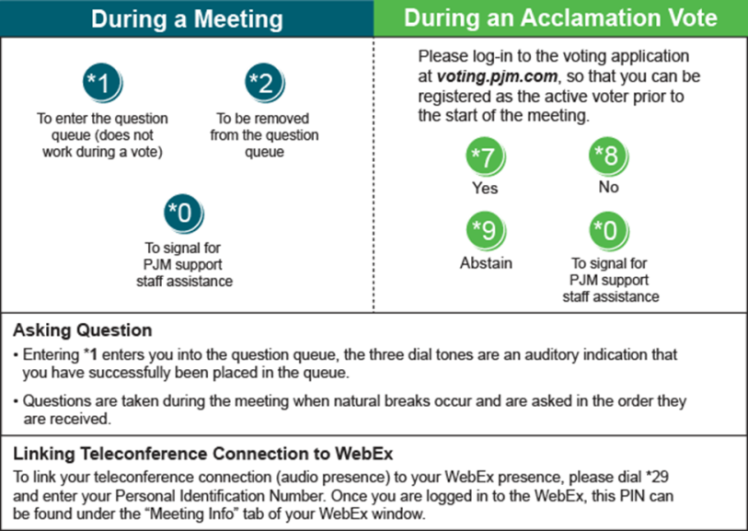 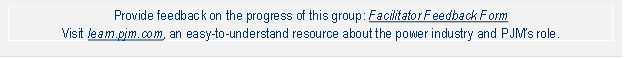 Future Agenda Items (2:25)Future Meeting DatesFebruary 23, 20179:00 a.m.Wilmington, DEMarch 23, 20179:00 a.m.Wilmington, DEApril 27, 20179:00 a.m.Wilmington, DEMay 25, 20179:30 a.m.Chicago, ILJune 22, 20179:00 a.m.Wilmington, DEJuly 27, 20179:00 a.m.Wilmington, DEAugust 24, 20179:30 a.m.Wilmington, DESeptember 28, 20179:00 a.m.Wilmington, DEOctober 26, 20179:00 a.m.Wilmington, DENovember 30, 20179:00 a.m.Wilmington, DEDecember 21, 20179:30 a.m.Wilmington, DE